Eglise St Joseph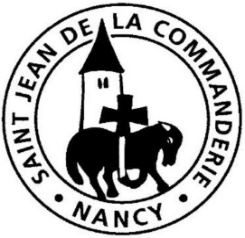 20 décembre 20204ème dimanche de l’Avent  BJe te salue…Il est temps ! Oui, il est temps de nous rendre entièrement disponibles à la Parole, de l’écouter, de la méditer et d’y répondre en toute confiance. Prêtons l’oreille : c’est à nous, rassemblés en Eglise, que le Seigneur parle. « Je serai pour lui un père, il sera pour moi un fils », « Tu as trouvé grâce auprès de Dieu ».  Le croyons-nous vraiment ? Cette Parole fera-t-elle place , en ces jours, à un cœur à cœur avec le Seigneur pour qu’il puisse naître en nos vies ? Que la beauté du mystère qui nous est dévoilé nous émerveille, nous réjouisse.CHANT D’ENTREEBerger de Dieu, réveille-nousBerger de Dieu, réveille-nous, 
Voici le temps de la promesse, 
Nos yeux regardent vers ton jour, 
Visite-nous par ta tendresse.1  Tu es venu dans nos ténèbres, 
    Une lumière a resplendi. 
    Reviens vers l’homme à ta recherche, 
    Fais briller ton étoile en nos vies !2  Tu nous as fait à ton image 
    Pétris d’amour et d’infini. 
    Viens donner à ton ouvrage 
    La splendeur que nos mains ont ternie.3   Le monde a faim de voir des signes 
    Dans le soleil ou la nuée. 
    Ta gloire habite les disciples 
    Dont le cœur est merveille de paix.1ère Lecture : 2 S 7, 1-5. 8b-12. 14a-16En révélant au roi David les grands projets de Dieu, le prophète Nathan prépare son peuple à la venue du Messie. Ecoutons-le car, pour nous, cette espérance a un nom : Jésus né de Marie.Psaume 88 Sans fin, Seigneur, nous chanterons ton amour.L’amour du Seigneur, sans fin je le chante ;Ta fidélité, je l’annonce d’âge en âge.Je le dis : C’est un amour bâti pour toujours ; Ta fidélité est plus stable que les cieux.« Avec mon élu, j’ai fait une alliance,J’ai juré à David, mon serviteur :J’établirai ta dynastie pour toujours, Je te bâtis un trône pour la suite des âges ».« Il me dira : ‘tu es mon Père,Mon Dieu, mon roc et mon salut !’Sans fin je lui garderai mon amour,Mon alliance avec lui sera fidèle. »2ème Lecture : Rm 16, 25-27St Paul met au cœur de sa mission l’Evangile du Christ, mystère révélé à tous les hommes. Avec lui, réjouissons-nous : le nom de Jésus-Christ est désormais la clé de l’histoire de l’humanité et de notre histoire personnelle.Evangile : Lc 1, 26-38Alléluia, Bonne Nouvelle.	Voici la servante du Seigneur :	Que tout m’advienne selon ta parole.Alléluia, Bonne Nouvelle.PRIERE DES FIDELESUnissons notre prière à celle de Marie, pour l’Eglise et pour l’ensemble des homes et des femmes de notre temps.« Le Seigneur est avec toi. »Pour l’Eglise, signe de la présence de Dieu parmi les hommes. Qu’elle apparaisse aux yeux de tous comme une porte ouverte et une source de vie. Qu’elle soit toujours davantage l’Eglise des pauvres et des saints. Seigneur, écoute-nous. R/R/	Seigneur, écoute-nous ! Seigneur, exauce-nous !« Sois sans crainte. »Pour les malades et l’ensemble du personnel soignant. Accorde-leur, Seigneur, le savoir et la patience, le tact et la compassion. Inspire-leur le dialogue qui éclaire, les paroles qui apaisent, les gestes qui soulagent et l’amitié qui réconforte. Seigneur, écoute-nous ! Seigneur, exauce-nous ! R/« Voici la servante du Seigneur. »Pour l’ensemble des dirigeants de ce monde. Qu’ils soient toujours à l’écoute des conseils des sages. Qu’ils aient à cœur  de prendre des décisions courageuses qui permettent à chacun de vivre dans la paix. Seigneur, écoute-nous. R/ « L’Esprit Saint viendra sur toi. »Pour tous les membres de notre communauté. Que chacun découvre en lui la présence de l’Esprit afin de faire de notre paroisse une hôtellerie accueillante aux blessés de la vie et aux pauvres. Seigneur, écoute-nous. R/Entends, Seigneur, la prière de ton peuple et que le message de Noël soit pour tous signe de joie et ‘espérance, par Jésus, le Christ, notre Seigneur. – Amen.COMMUNION Peuples qui marchez dans la longue nuit  E 127Peuples qui marchez dans la longue nuit, le jour va bientôt se lever.Peuples qui cherchez le chemin de vie, Dieu lui-même vient vous sauver (bis)Il est temps de lever les yeux vers le monde qui vient ;Il est temps de jeter la fleur qui se fane en vos mains.Il est temps de tuer la peur qui vous garde en ses liens ;Il est temps de porter la Croix jusqu’au bout du chemin.Il est temps de bâtir la paix dans ce monde qui meurt ;Il est temps de laisser l’amour libérer votre cœur.ENVOICouronnée d’étoilesNous te saluons, Ô toi Notre Dame, Marie, Vierge sainte que drape le soleil.Couronnée d'étoiles, la lune est sous tes pas.En toi nous est donné l'aurore du salut.Marie Ève nouvelle et joie de ton Seigneur,Tu as donné naissance à Jésus le Sauveur.Par toi nous sont ouvertes les portes du jardinGuide-nous en chemin, Étoile du Matin.Marie semblait êtreun désert inhabitémais elle était un paradis de délices. Oui,ce lieu solitaire étaitle jardin où Dieutrouvait toute sa joie.Bienheureux Guerric d’Igny (XI°-XII° siècles)	